Comité Preparatorio de la Conferencia Diplomática para la Adopción de un Arreglo de Lisboa Revisado sobre Denominaciones de Origen e Indicaciones GeográficasGinebra, 30 y 31 de octubre de 2014PROYECTO DE ORDEN DEL DÍApreparado por el Director General	Apertura de la reunión	Elección del Presidente y de dos Vicepresidentes	Aprobación del orden del día	Examen del proyecto de Reglamento Interno de la Conferencia Diplomática	Examen de la lista de Estados y Organizaciones que serán invitados a la Conferencia Diplomática y del texto de los borradores de las cartas de invitación	Examen del orden del día, las fechas y el lugar de celebración de la Conferencia Diplomática	Aprobación del orden del día	Clausura de la reunión[Fin del documento]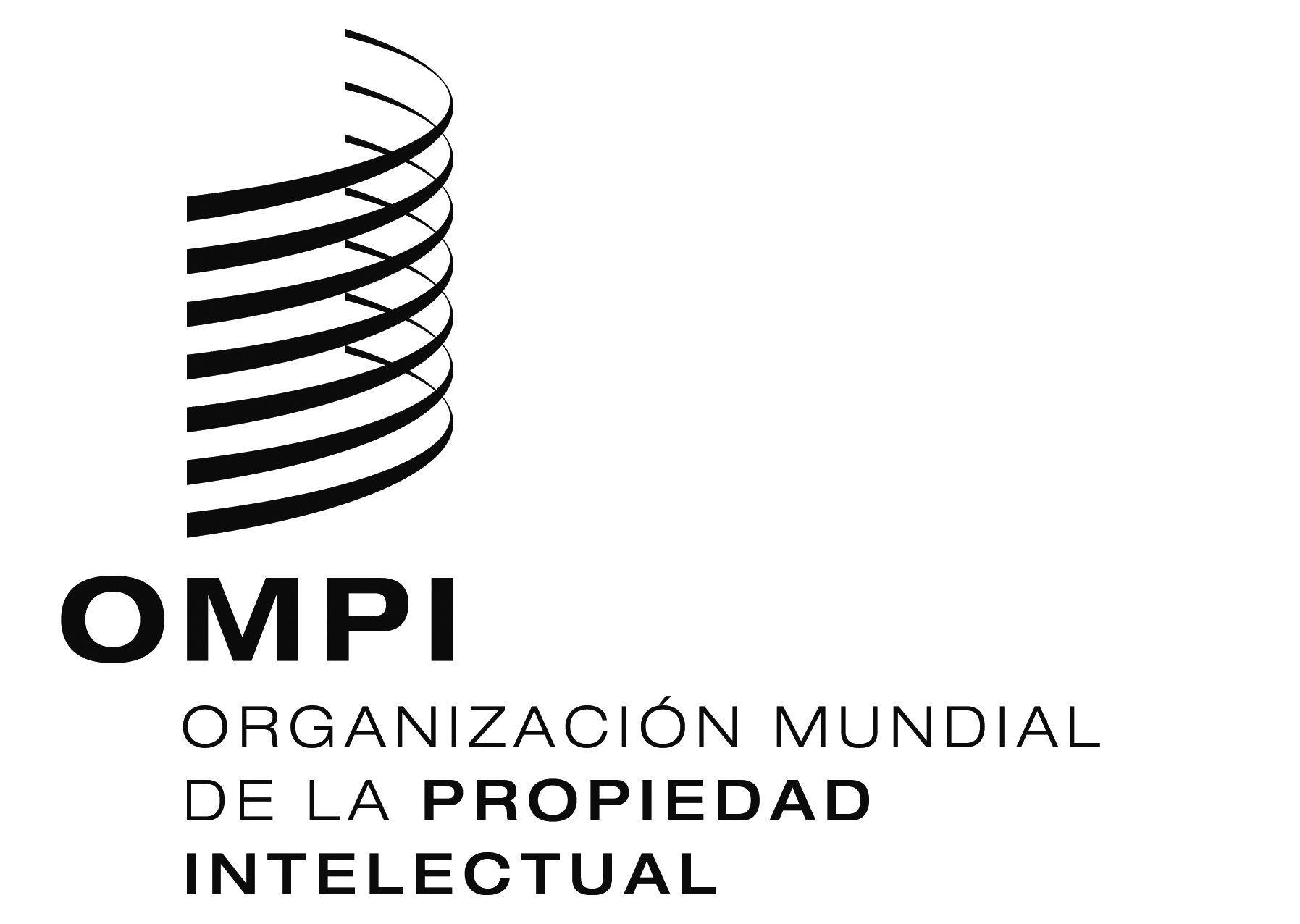 Sli/R/PM/1 PROV.   li/R/PM/1 PROV.   li/R/PM/1 PROV.   ORIGINAL:  inglésORIGINAL:  inglésORIGINAL:  inglésFECHA:  7 de agosto de 2014FECHA:  7 de agosto de 2014FECHA:  7 de agosto de 2014